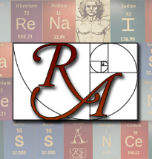 Topic:  Molecules:  Proteins and Nucleic AcidsLearning Objective:  I can explain how sugar molecules are rearranged to form other macromolecules.Topic:  Molecules:  Proteins and Nucleic AcidsLearning Objective:  I can explain how sugar molecules are rearranged to form other macromolecules.Topic:  Molecules:  Proteins and Nucleic AcidsLearning Objective:  I can explain how sugar molecules are rearranged to form other macromolecules.Essential Question:   What is the structure and function of proteins and nucleic acids? Essential Question:   What is the structure and function of proteins and nucleic acids? Questions: What are Proteins? Proteins are very complex!  Their specific structure determines their function. Structure:Contain Carbon (C), Hydrogen (H), Oxygen (O), and Nitrogen (N) + “R” group (amino group)Monomer (the bricks) = Amino Acids connected by “peptide bonds”Polymer (the house) = Multiple amino acids => Peptides or PROTEINSPeptide bonds connect amino acids to form polypeptide chainsOne or more polypeptide chains make up a protein Function:  Immune SystemBinding of antibodies (proteins) to foreign substances TransportMembrane transport proteins that move substances across cell membranesHemoglobin carries oxygen, iron, and other substances through the body in your blood. Muscle ContractionCertain muscle fibers work together to contract or extend. SignalingHormones such as insulin regulate sugar levels in blood.20 different amino acids existWhat are Nucleic Acids? Structure:  Contain elements Carbon (C), Hydrogen (H), Oxygen (O), Nitrogen (N), and Phosphorus (P)Monomer (Bricks)= NucleotidesPolymer (House)= DNA or RNA strandFunction:  Nucleic acids store and transmit hereditary informationLocated in the nucleus (DNA) and cytoplasm (RNA)GenesAre the units of inheritanceProgram the sequence of amino acids (monomers) which create genes Programs your physical characteristics (like hair or eye color)Two Kinds of Nucleic AcidsDNA (Deoxyribonucleic acid)double strandedShaped like double helix (looks like a twisted ladder)can self-replicatemakes up genes which code for proteins is passed from one generation to anotherRNA (Ribonucleic acid)single stranded functions in actual synthesis (creation) of proteins coded for by DNA
